“Mamlakatshunoslik” (geografiya) fanidan sеminar mashg’ulotlar ishlanmasi.Sеminar mashg’uloti № 3Mavzu: Buyuk Britaniyaning tarixi, davlat tuzumi, ma’muriy hududiy bo’linishi.Darsning maqsadi:  Parlament. Parlament palatalari. Bosh vazir saylovi. Qirolicha va uning oilasi. Qirolichaning parlament majlisidagi ishtiroki. Buyuk Britaniyadagi siyosiy partiyalar va ularning mamlakat hayotida tutgan o‘rni. Parlament saylovida partiyalarning harakati. Ma`muriy hududiy bo`linishi haqidagi bilimlarni mustahkamlash.Darsning jihozi: Intеrnеt ma'lumotlari, tarqatma matеriallar, Dunyo kartasi, atlas, darslik, Topshiriq №1  Quyidagi savollarga jabob yozing: Buyuk Britaniyaning tashkil topgan sanasi, to’liq nomi va shiori?Buyuk Britaniyaning davlat tuzimi boshqaruv shakli?Vestministr tizimi nima?Buyuk Britaniya davlat boshlig’i?Buyuk Britaniya parlamenti, ularning asosiy vazifalari?Lordlar palatasi?Buyuk Britaniya partiyalari?Ikkinchi jahon urushi davrida Buyuk Britaniya.Buyuk Britaniya davlati nechinchi yildan buyon BMT va NATOga a’zo?Topshiriq №2. Quyidagi jadvalni to`ldiring:  Topshiriq №3. Buyuk Britaniyaning ta`lim tizimiga bosqichlariga oid ma`lumot bering.  Topshiriq№4. Berilgan kartaga  ma’muriy hududiy chegaralarini tushiring.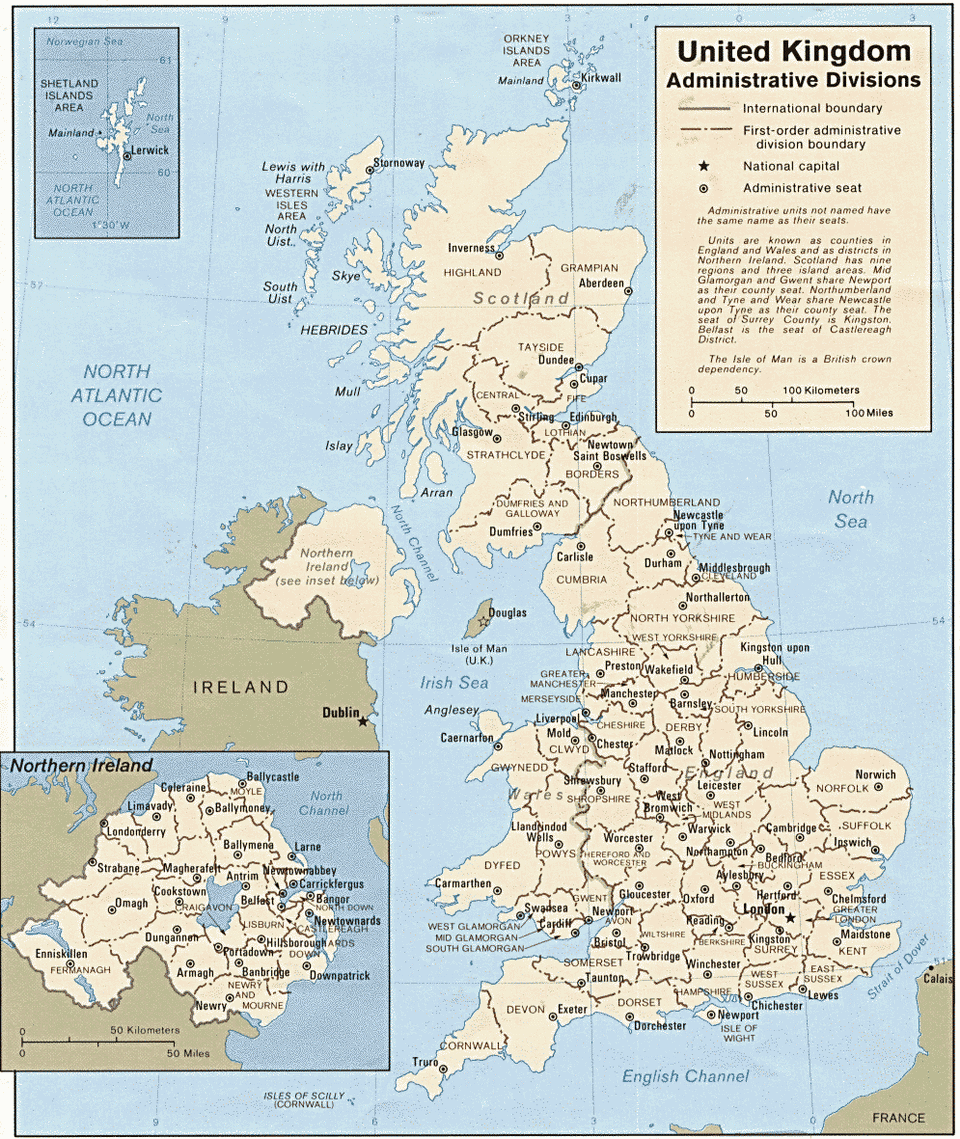 №ma’muriy hududning nomimarkazi1234